8 и 9 ноября в Ильинской библиотеке для ребят старшей и подготовительной группы прошло необыкновенное путешествие в удивительную страну Доброты, Вежливости, Дружбы. Главное правило этой страны – быть добрыми, внимательными друг к другу, быть готовыми прийти друг другу на помощь. Вначале путешествия библиотекарь Ольга Владимировна познакомила ребят со значимостью мудрых мыслей о дружбе, вежливости и доброте. С удовольствием дети вспоминали добрые и вежливые слова.
По дороге в сказочную страну дети останавливались на станциях: «Разминка» (словесная игра «Это я, это я, это все мои друзья»), «Слова литературных героев», станция «Отгадкино», «Быстроты и ловкости» (игра «Перестройка»), станция «Вежливости», «Актёрская». Узнали законы дружбы, а в конце путешествия дети вместе с библиотекарем собрали волшебный цветок - "Цветок дружбы".
Пусть же в сердце каждого ребёнка, который принял участие в этом необыкновенном путешествие появится искорка любви и добра, и они передадут этот огонёк дальше по свету.
Шемухина И.И.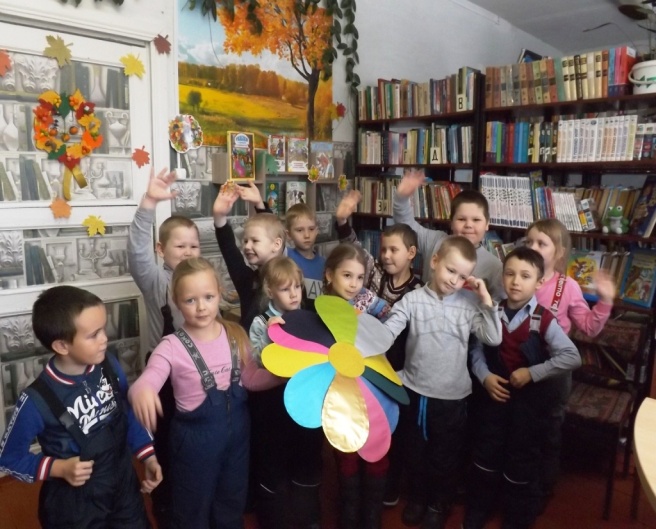 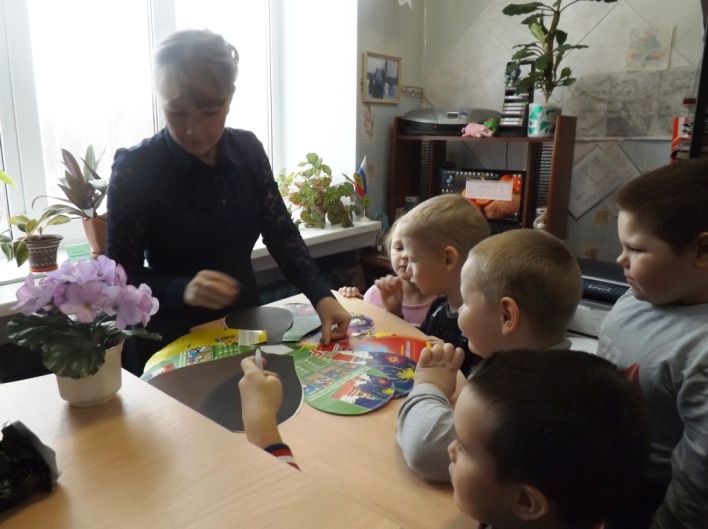 